РЕШЕНИЕСовета сельского поселения Бишкаинский сельсовет муниципального района Аургазинский район Республики Башкортостан О назначении публичных слушаниях по проекту решения Совета сельского поселения Бишкаинский сельсовет «О внесении изменений и дополнений в Устав сельского поселения Бишкаинский сельсовет муниципального района Аургазинский район Республики Башкортостан»В соответствии со статьей 11 Устава сельского поселения Бишкаинский сельсовет муниципального района Аургазинский район Республики Башкортостан Совет сельского поселения Бишкаинский сельсовет муниципального района Аургазинский район Республики Башкортостан решил:1. Провести публичные слушания по проекту решения Совета сельского поселения Бишкаинский сельсовет «О внесении изменений и дополнений в Устав сельского поселения Бишкаинский сельсовет муниципального района Аургазинский район Республики Башкортостан» (далее – проект решения Совета) 20 февраля 2023 года в 10 ч. в здании Администрации сельского поселения Бишкаинский сельсовет. 2. Организацию и проведение публичных слушаний по проекту решения Совета возложить на комиссию в составе:председатель комиссии Евстафьев Владимир Александрович, депутат от избирательного округа  № 4; заместитель председателя комиссии Иванова Марина Владимировна, депутат от   избирательного округа №5;член комиссии:    Григорьев Николай Васильевич,  депутат от избирательного округа № 7.3. Установить, что письменные предложения жителей сельского поселения Бишкаинский сельсовет муниципального района Аургазинский район Республики Башкортостан по проекту решения Совета направляются в Совет сельского поселения Бишкаинский сельсовет муниципального района Аургазинский район Республики Башкортостан (по адресу: с.Бишкаин, ул.Выездная, д.19) в период со дня опубликования настоящего Решения по 17 февраля 2023 года.4. Настоящее решение обнародовать в здании Администрации и разместить на официальном сайте сельского поселения Бишкаинский сельсовет муниципального района Аургазинский район Республики Башкортостан «www.bishkain.ru».5. Настоящее решение вступает в силу со дня официального обнародования.Глава сельского поселения                                                    В.А. Евстафьев   с.Бишкаин06.02.2023№ 286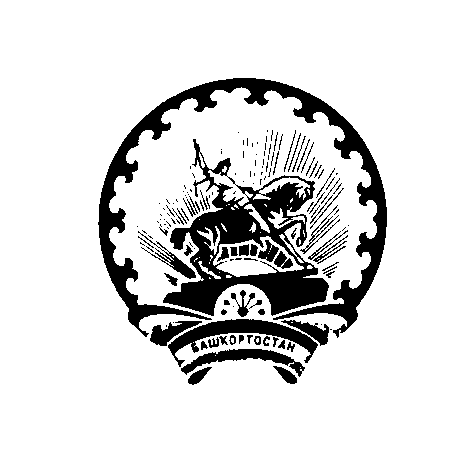 Башkортостан РеспубликаhыАуырғазы районы муниципаль районыныn Бишkайын ауыл советы ауыл билeмehе СоветСовет Сельского поселения Бишкаинский сельсовет муниципального районаАургазинский районРеспублики Башкортостан